Конспект по лепке во второй младшей группе на тему: «Гусеница».Цель: познакомить ребёнка с разнообразным миром насекомых, формировать интерес к работе с пластилином.Задачи:Учить раскатывать колбаску и делить её части, располагать шарики аккуратно друг за другом, от большого к маленькому.Развивать мелкую моторику, внимание и зрительно-двигательную координацию, зрительное восприятие. Уточнить представления детей о внешнем виде гусеницы. Развивать чувство формы и цвета.Воспитывать терпеливость, усидчивость, доброжелательное отношение к насекомым.Материал: картинки с изображением гусеницы, пчелы, божьей коровки дощечка для лепки, стека, пластилин зелёного, чёрного, (красного и жёлтого) цвета. Ход занятия: Скажи, какое сейчас время года? (Весна)- А что у нас происходит весной, какие изменения в природе? (Прилетают птицы, появляется первая трава и цветы, насекомые)- А каких насекомых ты знаешь?Покажите ребёнку картинки с изображениями насекомых (по одной). Ребёнок должны называть каждое насекомое.-Давай с тобой поиграем в игру «Один много». Я бросаю мяч и называю насекомое, а ты должны кинуть мяч мне и назвать это насекомое во множественном числе (муха – мухи, комар – комары, жук – жуки и т. д.).- Как ты думаете какого насекомого можно повстречать сейчас на даче (в огороде, на улице)?Посмотри к нам в гости пришла гусеница, рассмотрим ее. Гусеница состоит из кружочков. Большой круг -это голова, на голове есть глазки. А туловище состоит из маленьких кружочков, а какого цвета у нас гусеница?Давай немного разомнемся. Физкультминутка:Рано гусеница встала (встать на ножки),Потянулась, позевала (потянуться, позевать).Раз, два, три, четыре, пять (похлопать) –Вышла в сад она гулять (пошагать).На травинку заползала (наклоны в сторону),И, конечно же, устала (вздохнуть).Раз, два, три, четыре, пять (захлопать) –Захотелось ей поспать (руки под щечку).Улеглась под одеяло (присесть, руки под щекой),Снов увидела немало.А когда пора настала (встать),Бабочкой красивой стала (покружиться, помахать руками)!А теперь садимся за стол и вылепим гусеницу. Возьмем кусок пластилина, разомнем его, поместим на одну ладонь, сверху накроем второй и будем совершать круговые движения, периодически поворачивая будущий шарик, пока он не станет круглым. Так делаем несколько шариков. Потом берем пластилиновые шарики и рядом с головой прикрепляем один за другим, соединяя их друг с другом.Ребенок вместе с взрослым высаживает свою гусеницу на листок бумаги.Спросите у ребёнка: «Понравилось, ему лепить гусеницу?»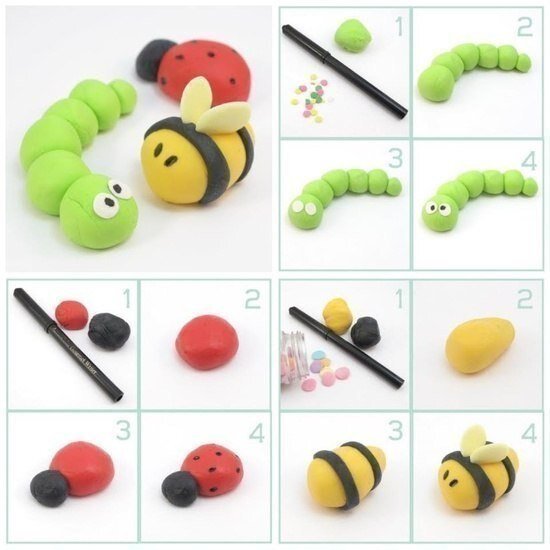 Предложите ребёнку вечером или в свободное время с лепить гусенице друзей. Перед началом работы рассмотрите насекомых. Можно провести пальчиковую гимнастику: Пчёлка трудится весь день         (Дети руками обрисовывают перед собой круг.)
И работать ей не лень.                (Покачивают указательным пальцем в знак отрицания.)
От цветка летит к цветку,           (Ритмично взмахивают руками-крылышками.)
Клеит на брюшко пыльцу,          (Совершают круговые движения ладонью по животу.)
Хоботком нектар сосёт —          (Одну руку вытягивают вперёд, затем — вниз,наклоняются.)
За день много соберёт.                (Раскрывают перед собой все пальцы.)Составила: Симонова Л.В.